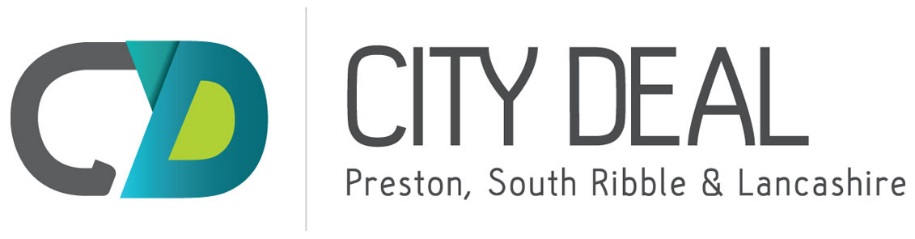 City Deal Executive and Stewardship Board – 11th May 2016 Report Author: Sarah Parry, Programme Manager – City Deal, Lancashire County Council, 01772 530615, email sarah.parry@lancashire.gov.uk  a) 	PROJECT/SCHEME MONITORING (JAN-MAR)1.0	Purpose1.1	This report summarises progress made with the delivery of City Deal schemes during the last quarter of 2015/16, against the targets set in the City Deal Infrastructure Delivery Plan.  Key issues arising out of the monitoring report, that require further consideration by the Executive and Stewardship Board (E&SB), are set out in a separate report on this agenda.2.0	Background2.1	The City Deal E&SB is asked to note that the full end of year (2015/16) performance report, incorporating the Annual Monitoring Return to Government, is currently being prepared and will be submitted to its next meeting on 22nd June, for approval.  2.2	In respect of progress monitoring, the E&SB has previously welcomed the move towards a combined report on scheme progress and output monitoring and requested at its last meeting that:-The quarterly progress monitoring report is considered as close to Quarter end as possible.  In order to facilitate that, the dates of E&SB meetings are being re-scheduled. The opportunity to provide a timely progress monitoring report in relation to Q4 at this special meeting has been taken and is attached for information and noting. The quarterly progress monitoring report is used as a tool to highlight key issues of concern, in order that delivery challenges, impacts and possible solutions are better understood and discussed at E&SB.  Given the confidential nature of scheme delivery challenges, when there are major issues, a short Part 2 report will be included, which draws on the quarterly progress monitoring report, and where appropriate Project Manager's will be invited to the E&SB.  The main progress monitoring report will continue to identify all slippage issues.2.3	3.0	Current Position3.1	The project monitoring spreadsheet attached, sets out in detail the progress made during quarter 4, with the most significant milestone being the start of construction of the Broughton Bypass.3.2	The main items for noting include;-PWD/EW Link Road – Planning Application submission originally planned for Q4, will now be submitted in Q1, due to the scale of the environmental statement that needed to be reviewed.  No impact on the overall programme with the application still programmed for determination in Q2.Penwortham Bypass – Cabinet Member approval secured for the amended route, public consultation planned for Q1.Golden Way South – Scheme Completed.A582 Dualling – Land and Property negotiations underwayTank Roundabout – Scheme now scheduled to complete in Q2 to reflect broader scheme, incorporating access to Croston Road site.Preston Bus Station – The Project will progress to planning application stage following consideration of a revised delivery programme and budget by LCC Cabinet Member in June 2016.  The revised delivery programme will be reflected in the new City Deal Business and Delivery Plan.  In the meantime, it can be noted that design team has continued to develop all aspects of the scheme in conjunction with the principal stakeholders which include Historic England and 20th Century Society.  Bamber Bridge – On Programme to start on site in Q2 in line with E&SB agreement on 8th January.b)	FINANCE MONITORING (JAN-MAR)4.0	Attached is the finance monitoring report for Quarter 4 (Jan-Mar).  A breakdown of changes to the funding model made during the Quarter is outlined in the report together with an updated forecast outturn position at the end of the 10 and 15 year period.5.0 RecommendationThe City Deal Executive and Stewardship Board are asked to note the Year 2, Quarter 4 Project and Finance Monitoring reports, as attached.